COURSE FACT SHEETICT50220 Diploma of Information TechnologyCRICOS 106680AGlobal Business College of Australia:We are a vocational education and training provider committed to improving students’ practical application abilities and skills, by providing students with high quality international education services to better prepare them for the workforce.GBCA Values: Innovative Minds, Caring Hearts, Global SkillsCourse Description:The e-commerce impact on the business is revolutionary, as new variable of doing business online is changing the consumer’s trend of shopping. New business trends augment the sales and promotion experience by using the new channels: e-business to business, e-business to consumer and e-consumer to consumer. In this new business environment sellers and buyers interact directly through the web sites and applications, which is innovative, attractive, and opening up new frontiers, while removing the limitations of doing business across the Globe. This qualification provides the skills and knowledge for an individual to design and build interactive web site and applications for small-to-medium enterprises (SMEs) using a wide range of front-end and back-end ICT technologies.Students will acquire skills to design web-based applications using a user experience (UX) methodology that consider the users’ experience at the centre of design. The three main front-end coding languages are HTML, CSS and JavaScript. Students will use them to build dynamic web pages that are beautiful and functional in common online business scenarios. Students will also learn a range of back-end technologies, such as server-side REST API and database operations, to complete the implementation of a complex web application.Potential job opportunities for graduates for this course include:Front end web developerBackend developerFull stack web developerAPI developerUser interface (UI) and user experience (UX) developerCourse duration: This course is delivered during a maximum duration of 56 weeks, including term breaks and public holidaysSchedule: International students undertaking a vocational course in Australia are expected to undertake a full-time study load (a minimum 20 scheduled course contact hours per week. This may include up to 6 hours of online/distance learning).Delivery mode: Blended learning between face to face and onlineCampus location and delivery site: 337-339 La Trobe Street, Melbourne 3000 Entry requirements: Academic requirements: Successful completion of Year 11 orMature aged students who can demonstrated basic level understanding of IT knowledge, or some level of vocational experience in a range of work environment in information technology industry.Language requirements:Minimum of IELTS 5.5 (no band less than 5) or equivalent, orSatisfactory outcome for Internal English placement, orSuccessfully complete the GBCA English course/s to meet the English requirements of the intended course.Students who are unable to provide evidence to demonstrate meeting the above English requirement may be interviewed or asked to undertake the language, literacy and numeracy (LLN) skills to ascertain their existing skills. Course Structure:To successfully complete the Diploma of Information Technology, participants must complete a total of below twenty (20) units of competency. Assessment methods:A variety of assessment methods will be used throughout the course, including: Project, Observation of students performing practical tasks, Portfolio of Work, Written report, Analysis of case study/Response to simulated work scenario or Written questioning.Tuition and Non-Tuition fees:  Please refer to the Fee Schedule.Compliant statement:GBCA is responsible for providing compliant training and assessment, and issuing of the AQF certification documentation for qualifications detailed in its scope of registration on the National Training Register (training.gov.au).Course enquiries:Tel: 9041 3050Email: enquiry@gbca.edu.auThis factsheet should be read in conjunction with our Student Handbook and website www.gbca.edu.au. 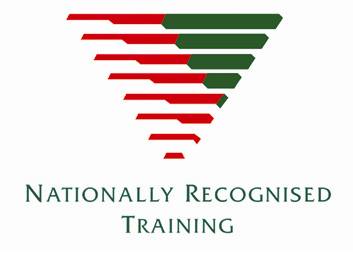 BSBCRT512 Originate and develop conceptsBSBXCS402 Promote workplace cyber security awareness and best practicesBSBXTW401 Lead and facilitate a teamICTICT517 Match ICT needs with the strategic direction of the organisationICTICT532 Apply IP, ethics, and privacy policies in ICT environmentsICTSAS527 Manage client problemsICTDBS507 Integrate databases with websitesICTPRG553 Create and develop REST APIsICTPRG554 Manage data persistence using noSQL data storesICTWEB522 Develop website information architectureICTWEB525 Implement quality assurance process for websitesICTICT530 Design user experience solutions ICTWEB513 Build dynamic websitesICTWEB514 Create dynamic web pagesICTWEB518 Build a document using extensible markup languageICTWEB519 Develop complex web page layoutsICTWEB520 Develop complex cascading style sheetsBSBTEC501 Develop and implement an e-commerce strategy ICT WEB452 Create a markup language document ICTWEB451 Apply structured query language in relational databases